Grymuso cymunedau a'u cefnogi i fod yn ddiogel, yn annibynnol ac yn gydnerthPam fod hyn yn bwysig fel Maes Ffocws: Mae’r Cyngor eisiau annog a chefnogi pobl i wneud dewisiadau iach am ffordd o fyw i alluogi plant, pobl ifanc a theuluoedd i ffynnu. Mae’r ymchwil yn dangos y bydd pobl sy’n dangos ymddygiad iechyd cadarnhaol o’u geni a thrwy gydol eu bywydau yn fwy annibynnol ac yn rhydd o gyflyrau iechyd cymhleth nes ymlaen mewn bywyd. Gallai hyn yn ei dro ostwng y galw ar wasanaethau a sicrhau bod y gwasanaethau a ddarperir yn rhai ansawdd uchel, effeithlon ac yn ymateb i anghenion pobl leol. Gyda llai o gyllid a mwy o alw ar wasanaethau, ni all y Cyngor wneud  popeth a wnaeth yn y gorffennol. Mae’n rhaid i’r ffocws fod ar y camau gweithredu hynny fydd yn cael yr effaith fwyaf. Mae diogelu’r bobl fwyaf bregus yn y gymuned yn parhau i fod yn brif flaenoriaeth i’r Cyngor ynghyd â thrawsnewid dymuniadau preswylwyr a gwerthfawrogi tegwch a chydraddoldeb ym mhopeth a wnawn.Anghenion a Nodwyd: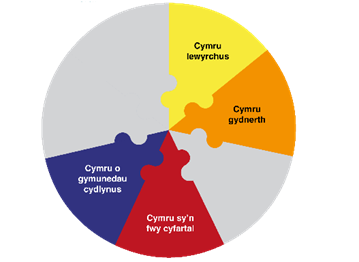 Hyrwyddo ymwybyddiaeth a dealltwriaeth, ac annog amrywiaeth a'i ddathlu;Cryfhau ysbryd y gymuned a'i chydnerthedd;Diogelwch Cymunedol; Blaenau Gwent: lle croesawgar, amrywiol a ffyniannus i fyw ac i ymweld ag ef; a Chreu cyfleoedd i wirfoddoli er mwyn grymuso trigolion i gael rheolaeth dros eu cymunedau eu hunain.Yr Hyn yr Ydym yn Anelu at ei Gyflawni - Cynnydd yng nghydnerthedd cymunedau, lle mae croeso i bawb a phawb yn ddiogel, sy'n lleihau dibyniaeth ac yn uchafu annibyniaeth.Pa mor dda ydyn ni’n gwneud a sut y gwyddom hynny: 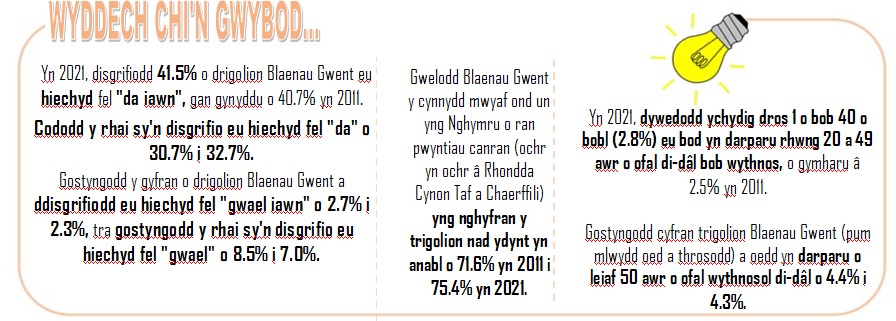 Gwybodaeth, Cyngor a ChymorthMae gan y Gyfarwyddiaeth Gwasanaethau Cymdeithasol Dîmau Gwybodaeth, Cyngor a Chymorth arbennig ar gyfer Gwasanaethau Cymdeithasol i Blant ac Oedolion. Y timau hyn yw'r man cyswllt cyntaf i aelodau'r cyhoedd sy'n dymuno cael mynediad at gyngor a chymorth ac ar gyfer gweithwyr proffesiynol sy'n gwneud atgyfeiriadau.  Mae'r timau yn mynd ati mewn ffordd ataliol er mwyn sicrhau bod anghenion yn cael eu diwallu ar y cyfle cynharaf bosibl, trwy ddarparu'r gwasanaethau iawn i atal anghenion rhag gwaethygu. Mewn perthynas â Gwasanaethau Oedolion mae hyn hefyd yn cynnwys cysylltiadau ar gyfer rhai swyddogaethau iechyd.  Mae yna amrywiaeth o weithwyr proffesiynol eraill yn gweithio o fewn y timau hyn. Mae'r Tîm Gwybodaeth, Cyngor a Chymorth Plant yn cael ei ariannu gan gyfuniad o gyllid craidd a grant ac mae hyn yn risg os bydd cyllid grant yn cael ei dynnu yn y dyfodol. Fodd bynnag, aeth strwythur newydd Gwasanaeth Gwybodaeth, Cyngor a Chymorth Gwasanaethau Oedolion yn fyw ym mis Ebrill 2022 ac nid yw'n dibynnu ar gyllid grant mwyach, gan greu gwasanaeth sy'n fwy cynaliadwy. Mae darparu gwasanaethau ataliol yn dal i fod yn flaenoriaeth ar draws pob gwasanaeth. Mae timau Gwybodaeth, Cyngor a Chymorth Gwasanaeth Plant wedi gweld cynnydd sylweddol mewn atgyfeiriadau, ond serch hynny mae'r holl atgyfeiriadau wedi cael sylw o fewn amserlenni statudol. Mae'r holl gysylltiadau ar draws Gwasanaethau Plant ac Oedolion yn dilyn dull gweithredu sy'n seiliedig ar ganlyniadau trwy sefydlu 'beth sy'n bwysig' i'r cwsmer ac mae nifer yr atgyfeiriadau sy'n cael eu dyrannu yn dal i fod yn sefydlog, gan ddangos bod gwaith ataliol, a wneir wrth y 'drws ffrynt' yn parhau i fod yn llwyddiannus.Cafodd gwasanaeth Gwybodaeth, Cyngor a Chymorth Gwasanaethau Oedolion 4,610 o ymholiadau wrth y 'drws ffrynt'. Roedd nifer yr atgyfeiriadau a ddatryswyd gan Gwybodaeth, Cyngor a Chymorth yn 2,767 (ac roedd y nifer hwn yn cynnwys yr ymholiadau y dangoswyd y ffordd iddynt, a gaewyd cyn mynd ymlaen at y cam asesu, a'r rheiny a arweiniodd at Wybodaeth, Cyngor a Chymorth).  Aeth yr atgyfeiriadau a oedd yn weddill, sef 1,843, i'r Tîm Diogelu, y Tîm Adnoddau Cymunedol neu'r Tîm Gofalwyr Di-dâl. Cafodd Gwybodaeth, Cyngor a Chymorth y Gwasanaethau Plant 6,755 o atgyfeiriadau ac atgyfeiriwyd 772 ohonynt i'r gwasanaethau ataliol (Teuluoedd yn Gyntaf).DiogeluMae'r Adran yn cydnabod pwysigrwydd Timau Diogelu cadarn a chynaliadwy ar draws Gwasanaethau Plant ac Oedolion er mwyn sicrhau ein bod yn bodloni ein gofynion deddfwriaethol a'n bod hefyd yn gallu diogelu ein dinasyddion mwyaf agored i niwed. Mae'r holl atgyfeiriadau diogelu yn dal i gael eu rheoli yn unol â Gweithdrefnau Diogelu Cymru a gofynion statudol. Mae Gwasanaethau Oedolion wedi gweithredu strwythur staffio newydd ar gyfer diogelu oedolion ac mae bellach ar waith ac yn gweithio'n effeithiol.  Crëwyd uwch-ymarferydd ychwanegol ar gyfer diogelu er mwyn creu capasiti ychwanegol a hefyd i sicrhau cydnerthedd wrth ddod i benderfyniadau. Mae'r gwasanaeth wedi gweld cynnydd yn nifer yr atgyfeiriadau yn ystod 2022/23 o gymharu â 2021/22. 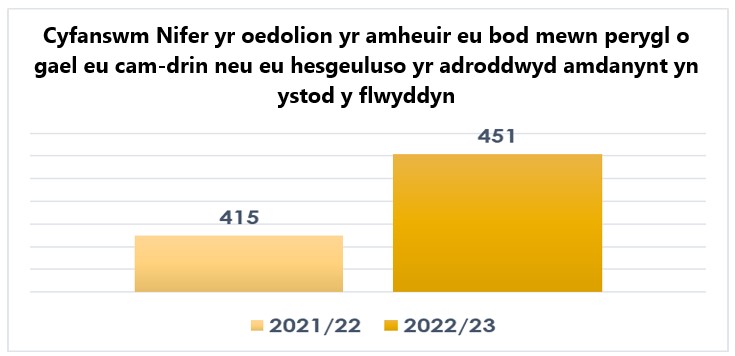 Mae'r perfformiad o ran diogelu yn dda. Cynhaliwyd Cynadleddau Amddiffyn Plant o fewn amserlenni statudol ac mae'r un peth yn wir am bob ymweliad Amddiffyn Plant statudol ar gyfer plant ar y gofrestr. 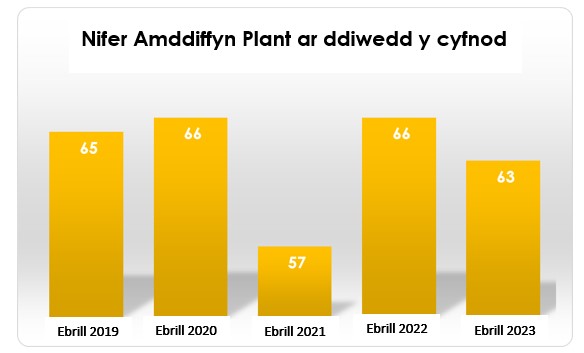 Mae'r graff yn dangos nifer y plant ar y Gofrestr Amddiffyn Plant ar ddiwedd pob blwyddyn er 2019.Mae cael gweithlu sydd â chymwysterau a sgiliau addas yn hollbwysig wrth sicrhau bod pobl sy'n agored i niwed yn cael eu diogelu. Datblygodd yr adran strategaeth ar gyfer y gweithlu er mwyn sicrhau ein bod yn recriwtio staff ar draws Gwasanaethau Oedolion, Plant a Darparwyr ac yn eu cadw, a hefyd er mwyn cefnogi eu datblygiad, eu dilyniant a'u llesiant. Fel cymorth i gyflawni strategaeth y gweithlu, mae'r adran wedi llwyddo i recriwtio prif swyddog i gefnogi rheolwyr i symud ymlaen gyda'r cyfleoedd y gallwn eu cynnig i staff ym Mlaenau Gwent ac i hyrwyddo'r cyfleoedd hynny. Mae hyfforddiant diogelu i staff yn parhau ac mae yna fodelau dysgu gwahanol sy'n cael eu cynnig i grwpiau staff gwahanol. Rhoddwyd hyfforddiant adnewyddu i Wasanaethau Darparwyr ac mae roedd hyn yn cynnwys sesiynau a gomisiynwyd gan Dîm Datblygu'r Gweithlu a hefyd sesiynau dysgu wedi eu teilwra'n arbennig gan ein Tîm Diogelu.Caiff rhaglen Hyfforddiant Amddiffyn Plant y Blynyddoedd Cynnar ei chreu'n flynyddol a’i gwirio'n fisol er mwyn sicrhau ei bod yn cael ei diweddaru. Mae diogelu yn eitem sefydlog bob tro yn y Cyfarfodydd Rhwydwaith a chynhelir cyfarfodydd bob chwe mis gyda'r Arweinydd Diogelu a Rheolwr Amddiffyn Plant y Blynyddoedd Cynnar.Mae holl aelodau newydd o staff y Cyngor yn cael gwybod am drefniadau diogelu'r Cyngor yn rhan o'u rhaglen sefydlu.  Mae pob aelod o staff o fewn y timau wedi cwblhau hyfforddiant diogelu ar y lefel berthnasol. O fewn tîm Gwybodaeth, Cyngor a Chymorth Gwasanaethau Plant rhaid ymateb i bob atgyfeiriad sy'n ymwneud â Diogelu o fewn 24 awr ac rydym yn parhau i ymateb yn unol â hynny. Ymatebir i bob pryder yn ymwneud â diogelu gyda phenderfyniadau priodol ac fel arfer cynhelir yr holl drafodaethau strategaeth o fewn 24 awr. Mae gallu'r Heddlu i gyflawni'r amserlen hon yn dal i fod yn fater o bryder a phan fyddant o'r farn nad yw’n fater brys byddant yn trefnu iddo gael ei gynnal y tu allan i'r amserlen hon. Rydym yn dal i fod yn bartner allweddol ar Fwrdd Strategol Diogelu Gwent ac mewn is-grwpiau gweithredol perthnasol. Fel partner i Fwrdd Trefniadau Diogelu wrth Amddifadu o Ryddid Gwent, rydym yn parhau i baratoi at weithredu deddfwriaeth Diogelu wrth Amddifadu o Ryddid ac, yn ystod y flwyddyn, rydym wedi cyfrannu at yr ymgynghoriad ar y codau ymarfer y bu aros hir amdanynt. Fel partneriaeth, rydym wedi cyflwyno cais Rhanbarthol Llywodraeth Cymru (Gwent) er mwyn cefnogi'r capasiti ar gyfer datblygu Diogelu wrth Amddifadu o Ryddid er mwyn rhoi hawliau ac amddiffyniadau pwysig i'r rheiny sydd heb y galluedd meddyliol i gytuno i drefniadau gofal, cymorth neu driniaeth, pan fo'r trefniadau hyn yn cyfrif fel amddifadu o ryddid. Yn ogystal â hyn recriwtiwyd uwch-ymarferydd Gwaith Cymdeithasol newydd â chyfrifoldeb dros y Ddeddf Galluedd Meddyliol a Diogelu wrth Amddifadu o Ryddid ac mae disgwyl iddo ddechrau yn ei swydd ym mis Gorffennaf 2023. Mae nifer y bobl sy'n aros am asesiad Diogelu wrth Amddifadu o Ryddid ym Mlaenau Gwent wedi lleihau'n sylweddol yn ystod 2022/23 yn ganlyniad uniongyrchol i'r gwaith monitro lleol ac yn ganlyniad i adnodd cydlynol i roi sylw i'r ôl-groniad trwy dîm Diogelu wrth Amddifadu o Ryddid Gwent ac asesiadau a gomisiynwyd yn allanol.Yn 2022 cynhaliodd Archwilio Cymru adolygiad dilynol o Drefniadau Diogelu'r Cyngor, yn dilyn adolygiadau yn 2014 a 2019. Ym mis Tachwedd 2022 cafodd y Cyngor ganlyniad yr adroddiad. Canfyddiad Archwilio Cymru oedd bod 'y pandemig wedi achosi oedi pellach yn ymateb y Cyngor i adroddiad 2019. Er iddo gymryd camau yn ddiweddar i gryfhau ei drefniadau diogelu corfforaethol, nid yw'r Cyngor wedi rhoi sylw i'n hargymhellion blaenorol eto.Mae'r Cyngor yn cydnabod yr angen i gryfhau trefniadau diogelu corfforaethol y tu hwnt i'r cyfarwyddiaethau Gwasanaethau Cymdeithasol ac Addysg. Datblygodd y Cyngor gynllun gweithredu i roi sylw i'r argymhellion a oedd heb gael sylw ond, yn sgil y pandemig, ni ddechreuodd mwyafrif y gwaith a oedd wedi ei gynllunio hyd nes yn gynnar yn 2022’. Yn ganlyniad i hyn, cafwyd dau argymhelliad pellach i'w gweithredu.Cyflwynwyd adroddiad Diogelu Archwilio Cymru i'r Pwyllgor Llywodraethiant ac Archwilio ar 8 Mawrth 2023. Bydd y Grwp Arweinwyr Diogelu Strategol, dan gadeiryddiaeth y Pennaeth Gwasanaethau Dros Dro, gyda chynrychiolaeth o bob cyfarwyddiaeth ar draws y Cyngor, yn gweithredu'r argymhellion a nodwyd gan Archwilio Cymru. Cafwyd archwiliad mewnol hefyd mewn perthynas â phrosesau diogelu ar draws y  gyfarwyddiaeth a rhoddwyd sicrwydd rhesymol. Gweithio mewn PartneriaethMae'r cyngor yn sicrhau ei fod yn darparu ystod o wasanaethau gwahanol ar lefelau gwahanol. Er mwyn sicrhau bod y gwasanaethau iawn yn eu lle, cwblhawyd asesiad o anghenion y boblogaeth ar gyfer 2022/23. Cafwyd ymgynghoriad helaeth wrth gynnal yr asesiad hwn, ac ar sail y data nodwyd blaenoriaethau ar gyfer pob rhan o'r boblogaeth gan gynnwys plant a phobl ifanc, pobl hŷn, gan gynnwys y rheiny â Dementia, pobl ag anableddau corfforol a nam synhwyraidd, pobl ag anawsterau dysgu, pobl ag Awtistiaeth, pobl â materion iechyd meddwl a gofalwyr ag angen cymorth. Erbyn hyn mae cynllun gweithredu rhanbarthol wedi cael ei ddatblygu i fodloni'r anghenion a nodwyd ar gyfer pobl grŵp poblogaeth. Mae'r Bwrdd Partneriaeth Rhanbarthol wedi cytuno ar Gynllun Ardal ar gyfer 2023/28 sy'n cyflwyno ymateb y Bwrdd Partneriaeth Rhanbarthol i ganfyddiadau’r Asesiad o Anghenion y Boblogaeth rhanbarthol ac mae wedi cael ei baratoi i fodloni gofynion y canllawiau statudol mewn perthynas â Chynlluniau Ardal o dan adran 14A Deddf Gwasanaethau Cymdeithasol a Llesiant (Cymru) 2014. Bydd y Cynllun yn cyd-fynd â gyrwyr strategol eraill er enghraifft Cynllun Llesiant Bwrdd Gwasanaethau Cyhoeddus Gwent, Cynllun Tymor Canolig Integredig Bwrdd Iechyd Prifysgol Aneurin Bevan a chynlluniau ategol Bwrdd Partneriaeth Gwasanaethau Integredig.Mae'r Tîm Cefnogi Newid wedi bod yn gweithio gyda'r Gwasanaeth Ieuenctid er mwyn cynnal grŵp bach sy'n ystyriol o drawma ac sy'n seiliedig ar weithgareddau ar gyfer rhai o'r bobl ifanc anoddaf eu cyrraedd sy'n agored i'r tîm. Mae hyn yn cynnwys sefydlu sesiwn chwaraeon a pharhau gyda'r Grwp Cymorth i Ofalwyr. Mae'r tîm hefyd wedi cwblhau prosiect gwaith grwp a fu'n gweithio mewn partneriaeth ac ochr yn ochr â grwp o ferched ifainc a dargedwyd sy'n edrych ar godi dyheadau, hunan-barch a hunanwerth. Cafodd y prosiect ei werthuso'n dda iawn ac mae'r tîm nawr yn ystyried sut y gallant redeg prosiectau pellach.Y GweithluCefnogir staff gyda mynediad at hyfforddiant am 'yr hyn sy'n bwysig'’. Mae aelodau newydd o staff hefyd wedi cael sesiynau hyfforddiant am Gyfathrebu ar y Cyd ac wedi cael mynediad at gyfleoedd dysgu eraill a oedd ar gael er mwyn cefnogi arfer sy'n canolbwyntio ar ganlyniadau, a chyflwyno ymyriadau ar sail dull gweithredu sy'n seiliedig ar ganlyniadau/gryfderau. Mae sesiynau ymarfer myfyriol misol yn parhau ymhob un o'r meysydd gwasanaeth ac mae hyfforddiant adnewyddu ar gael i bob aelod o staff trwy swyddogaeth Datblygu’r Gweithlu. Mae staff y Gwasanaeth Oedolion wedi bod yn dilyn cyfleoedd dysgu a datblygu ar y cyd â chydweithwyr ym Mwrdd Iechyd Prifysgol Aneurin Bevan  yn rhan o brosiect a hwyluswyd gan Gofal Cymdeithasol Cymru a chafwyd pwyslais cryf ar ganolbwyntio ar newid y sgwrs gyda chleifion yn ystod asesiadau yn ein lleoliadau aciwt a chymunedol. Gwerthuswyd y gwaith hwn gan Gofal Cymdeithasol Cymru yn ystod Hydref 2022, a chyflwynir canlyniad y gwerthusiad i Fwrdd Partneriaeth Strategol Oedolion Gwent yn rhan o waith arddangos ar draws y Bwrdd Partneriaeth Rhanbarthol. Mae gweithlu medrus sy'n llawn ysgogiad yn hanfodol er mwyn darparu gwasanaethau o ansawdd uchel. Yn rhan o hyn, mae gan y Cyngor Dîm Datblygu’r Gweithlu ar y Cyd â Chyngor Bwrdeistref Sirol Caerffili ac mae ganddo gyfrifoldeb dros gyflawni strategaeth hyfforddi a datblygu sy'n cefnogi cyfleoedd datblygu ar gyfer staff ar bob lefel ym maes Gwasanaethau Cymdeithasol.Darperir rhaglen ddysgu lawn ar gyfer y sector gofal cymdeithasol cyfan.  Cynllunnir yr holl ofynion statudol, deddfwriaethol a chofrestriad a chyfrifir amdanynt. Mae'r arlwy'n cynnwys cyfleoedd datblygu ar gyfer y gweithlu a chefnogaeth ar gyfer cydnerthedd a llesiant.Mae'r heriau wrth geisio cael y gweithlu i gofleidio'r cyfleoedd dysgu yn llawn, yn dal i fod yn uchel.  Mae'r amgylchedd recriwtio presennol yn cael effaith sylweddol ar y sector ac yn gorfodi dewisiadau llym sydd, heb os, yn cael effaith ar y capasiti sydd ar gael i gofleidio cyfleoedd datblygu yn llwyr y tu hwnt i'r hyn sy'n hanfodol.  Yn ystod hanner cyntaf y flwyddyn parhaodd y gefnogaeth ar gyfer cofrestru gweithwyr preswyl yn barod ar gyfer mis Hydref.  Mae'r Strategaeth Gwaith Cymdeithasol yn parhau i ddarparu gweithwyr proffesiynol cymwys, a hynny ar gyfradd sy'n uwch na'r hyn sy'n arferol yn genedlaethol.Mae'r ffordd y mae'r gweithlu eisiau dysgu wedi newid, ac maent yn disgwyl dewis a hyblygrwydd.  Mae yna fentrau amrywiol ar waith o fewn y sefydliad i gefnogi ymdrechion i wella hyder digidol a mynediad at ddysgu digidol.  Mae'r awdurdod yn atgyfnerthu ei ddull gweithredu trwy gydnabod y rhwystrau sy'n bodoli ar gyfer rhannau o'r gweithlu gofal cymdeithasol, ac felly mae'r arlwy'n cynnwys llwybr traddodiadol yr ystafell ddosbarth.  Mae gweithgareddau ystafell ddosbarth yn defnyddio dyfeisiau digidol i ddarparu man diogel i ddysgu gyda hwylusydd a chymorth cymheiriaid:Cyd-arweiniodd yr awdurdod brosiect Cymru-gyfan ynghylch sicrhau llwyfan dysgu digidol sy'n addas at y diben, sy'n ddiogel ar gyfer y dyfodol ar gyfer y sefydliad cyfan a fydd yn bodloni anghenion y sector cyfan, cymunedau a gwirfoddolwyr.  Mae'r awdurdod, un o'r pedwar yn y cam cyntaf, yn dangos i eraill yn genedlaethol sut mae'r gweithlu'n elwa wrth rannu ar draws ffiniau.Defnyddir pŵer y cyfryngau cymdeithasol i ymgysylltu â'r sector ac i gyfathrebu ag efCyn hir, bydd y model ar gyfer cyflwyno'r dysgu, sydd ar hyn o bryd yn cynnwys dulliau dysgu cyfunol a dewis rhwng digidol neu wyneb yn wyneb, yn cynnwys model hybrid - ariannwyd y buddsoddiad gofynnol mewn technoleg trwy gais llwyddiannus i Gofal Cymdeithasol Cymru  Mae'r ymgysylltiad hwn gan y gweithlu gyda dulliau newydd o ddysgu yn eithriadol, ac maen nhw'n parhau i wobrwyo'r gymuned gyda'u cydnerthedd parhaus a'u dyfalbarhad.Gwasanaethau AnableddCynhaliwyd Gwerthusiad o'r Gwasanaeth Anabledd 0 -25 Oed gan Brifysgol Caerwrangon. Mae'r Gwerthusiad yn dangos defnydd da o'r mynegai anabledd a'r dudalen Facebook anabledd ac mae'r gwasanaethau hyn yn parhau i gael eu cynnig o fewn y tîm. Eleni, gofynnodd Augusta House i'n rheoleiddiwr Arolygiaeth Gofal Cymru am gael cofrestru i ddarparu cymorth seibiant i blant ifainc y ogystal ag oedolion, a chytunwyd i hyn. Mae hyn nawr wedi galluogi'r Tîm Anabledd i gael mynediad at ddarpariaeth seibiant breswyl sy'n profi'n llwyddiannus i blant ag anabledd ac sy’n cefnogi anghenion eu rhieni a'u gofalwyr, yn ogystal â chanlyniadau i'r bobl ifanc. Mae gwasanaethau sy'n seiliedig ar waith wedi parhau yn ein tîmau Opsiynau Cymunedol a Gweithgareddau Dydd trwy gydol y flwyddyn gyda myfyrwyr yn dychwelyd i leoliadau yn ein menter arlwyo mewn partneriaeth â Vision 21.  Yn rhan o'n cyfleoedd cyflogaeth a hyfforddiant i bobl ag Anabledd Dysgu neu bobl sy'n byw gydag iechyd meddwl gwael, rydym yn parhau i gwmpasu cyfleoedd newydd i ddatblygu, gan gynnwys datblygu mentrau arlwyo ychwanegol sy'n cynnwys caffi cymunedol newydd.Gwasanaethau Oedolion Cafwyd adolygiadau parhaus o'r rhestrau aros ar gyfer rheoli gofal am fod y galw ar gapasiti llawn ac am fod llai o ofal gartref ar gael i gefnogi pobl yn ddiogel gartref. Rydym wedi defnyddio gwasanaeth gofal cartref brys DASH er mwyn darparu ar gyfer pecynnau gofal nad ydynt wedi eu lleoli ac mae hyn wedi sicrhau nad oes unrhyw ddinesydd wedi bod heb becyn gofal cartref a'u bod yn cael eu cefnogi'n ddiogel gartref. Mae'r cyngor wedi cyfrannu at Gynllun Gaeaf rhanbarthol gyda'r nod o atal pobl rhag mynd i'r ysbyty, a fan fônt yn yr ysbyty, hwyluso'u rhyddhau cyn gynted â phosibl. Gwnaethpwyd gwaith hefyd gyda darparwyr gofal preswyl er mwyn galluogi cleifion i gael eu rhyddhau'n gynnar o'r ysbyty pan fo ganddynt anghenion nyrsio byrdymor.Datblygwyd Cynllun Gweithredu Dementia Gwent ac mae'n cyd-fynd â Llwybr Safonau Dementia Cymru Gyfan a fydd hefyd yn cynnwys mesurau perfformiad.  Datblygwyd is-grwpiau ffrydiau gwaith er mwyn symud y rhaglen waith hon yn ei blaen. Mae'r trafodaethau'n parhau gyda Chymdeithas Alzheimer's ynghylch cynghorwyr dementia ar gyfer y rhaglen ail-alluogi dementia yn unol â'r Cynllun Gweithredu Dementia a bydd y gwasanaeth newydd hwn yn dechrau ym mis Ebrill 2023. Rydym wedi parhau i weld cynnydd yn y galw ar y system Iechyd a Gofal Cymdeithasol yn ein hysbytai cymunedol ac aciwt.  Rydym wedi bod yn gweithio gyda'n cydweithwyr yn Awdurdod Lleol Gwent a Bwrdd Iechyd Prifysgol Aneurin Bevan er mwyn diwygio modelau cymorth sydd ar gael ar hyn o bryd i alluogi cleifion sy'n barod i gael eu rhyddhau i ddychwelyd yn ddiogel i'w cartrefi eu hunain neu i ddefnyddio llety amgen, dros dro, tra'u bod yn aros am gymorth i'w galluogi i ddychwelyd adref. Rydym yn defnyddio cymorth grant cyfredol gan y Gronfa Integreiddio Rhanbarthol i ddatblygu dewislen o wasanaethau cymorth gan gynnwys cynyddu'r defnydd o welyau Cam yn Agosaf at Fynd Adref fel bod cleifion yn dibynnu'n llai ar aros yn yr ysbyty ac i leihau cyfnodau yn yr ysbyty, gan ddarparu capasiti ychwanegol mewn cartrefi gofal yn ogystal â chapasiti ychwanegol yn ein timau asesu er mwyn rhoi sylw i'r galw ar hyn o bryd a'r galw yn y dyfodol. Ochr yn ochr â hyn, mae adolygiad o dîm Gwaith Cymdeithasol yr Ysbyty wedi creu capasiti ychwanegol i gefnogi cleifion er mwyn osgoi cyfnodau hir diangen yn yr ysbyty. Mae'r tîm hwn yn gweithio'n agos gyda staff wardiau'r ysbyty, cynorthwywyr rhyddhau a therapyddion er mwyn sicrhau bod cleifion yn gallu dychwelyd adref cyn gynted ag sy'n bosibl. Mae'r tîm hefyd yn cefnogi gofalwyr teuluol di-dâl trwy'r broses ryddhau ac yn darparu asesiadau gofalwyr statudol er mwyn galluogi gofalwyr i barhau gyda'u rolau gofalu ochr yn ochr â'u gwaith, eu hiechyd, hamdden a'u hymrwymiadau teuluol. Yn sgil llacio cyfyngiadau Covid, mae ein cartrefi gofal preswyl, gwasanaethau byw â chymorth a Chanolfan Seibiant Augusta wedi gallu ail-ymgysylltu â gweithgareddau cymunedol ehangach a chroesawu ymwelwyr yn ôl i gefnogi ein preswylwyr. Mae Cwrt Mytton wedi croesawu dysgwyr o nifer o'n hysgolion yn rhan o'n ffrydiau gwaith i bontio'r cenedlaethau. Mae seibiant yn rhan bwysig o gynnal cyfrifoldebau gofal. Ar hyn o bryd mae'r adran yn gweithio gyda'n hawdurdodau cyfagos er mwyn datblygu cynigion seibiant gwell ochr yn ochr â'r arlwy mwy traddodiadol sy'n cynnwys lleoliadau mewn cartrefi gofal, Canolfan Seibiant Augusta House a Chyfleoedd Dydd. Y bwriad yw lansio'r cynllun newydd yn Haf 2023 ac mae'n drefniant partneriaeth gyda NEWCIS, sef darparwyr gwasanaethau gofalwyr mawr yng Ngogledd Cymru. Cwblhawyd PODS Augusta ym mis Mawrth 2023 a byddant yn rhoi cyfle i bobl ag anawsterau dysgu i ddatblygu eu sgiliau annibyniaeth mewn amgylchedd â chymorth sydd wedi ei adeiladau'n arbennig at y diben.Rydym yn parhau i anelu at ddarparu gwasanaethau modern hyblyg ac ymatebol sy'n galluogi pobl hŷn i fod mor annibynnol â phosibl ac i fyw gyda chymorth priodol yn eu cymunedau. Bydd datblygiad ein fflat CLYFAR yn gymorth gyda hyn oherwydd bydd yn hyrwyddo technoleg gynorthwyol ymhellach ymhlith gweithwyr proffesiynol, unigolion a theuluoedd/gofalwyr. Mae'r Rheolwr Gwasanaeth ar gyfer Gwasanaethau Ataliol a Rheolwr Tîm Cefnogi Pobl wedi rhoi cyflwyniadau am y fflat CLYFAR i nifer o sefydliadau.  Rydym yn parhau i ychwanegu at y cyfarpar technolegol yn y Fflat Clyfar er mwyn sicrhau ein bod yn parhau i ehangu ymwybyddiaeth a gwybodaeth am wasanaethau technolegol. Mae'r Awdurdod Lleol wedi defnyddio cyfarpar a brynwyd yn rhan o Grant Hybu Annibyniaeth Llywodraeth Cymru er mwyn darparu'r cyfarpar diweddaraf (gwelyau/hoistiau/cymhorthion sefyll) i gefnogi ethos gofal unigol. Cwblhawyd fflat bariatrig CARIAD (Collaborative Assessment Reducing Interventions, Admissions and Delayed transfers of care) ym mis Medi 2022 ac mae nawr yn rhan o arlwy CARIAD Blaenau Gwent. Bydd y gwaith cydlynu a monitro yn cael ei hwyluso gan ein Tîm Adnoddau Cymunedol yn rhan o adolygiad o'r swyddogaethau ac er mwyn sicrhau ein bod yn ail-alluogi ac yn hyrwyddo annibyniaeth ymhlith ein pobl fwyaf bregus. 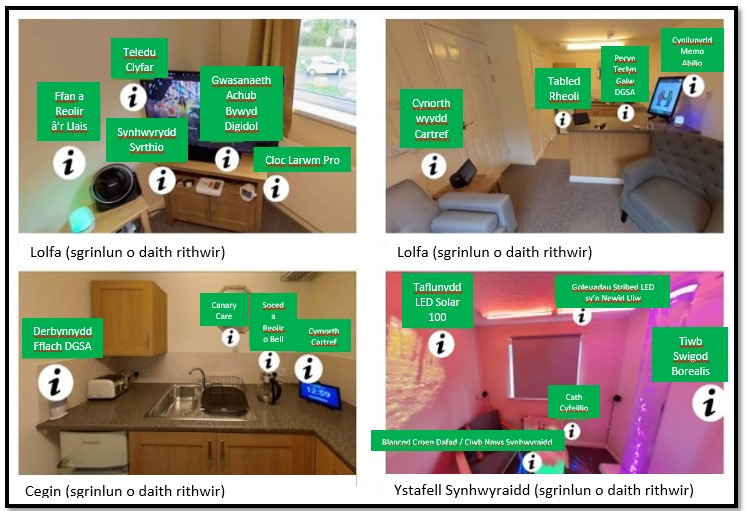 Mae ein prosiect Gofal Gwell / Gofal Unigol yn parhau i hyrwyddo annibyniaeth pobl ac i leihau eu dibyniaeth ar staff ar gyfer codi a chario a thasgau gofal personol. Mae'r Tîm Gofal Gwell wedi datblygu pecyn hyfforddiant a chymorth cynhwysfawr ar gyfer yr holl staff ar draws cymuned Iechyd a Gofal Cymdeithasol Blaenau Gwent sy'n darparu gofal llinell flaen. Gwasanaethau Plant Mae Gwasanaeth Mabwysiadu De-ddwyrain Cymru yn cefnogi'r adolygiad a gweithrediad cynllun y Gwasanaeth Mabwysiadu Cenedlaethol 2025 mewn perthynas â meithrin gallu ar gyfer mynediad i gofnodion a sicrhau bod arian buddsoddiad Llywodraeth Cymru yn hyrwyddo gwaith amlasiantaeth. Mae Diwrnodau ‘Deall y Plentyn’ yn cael eu cynnal ar gyfer pob plentyn sy'n cael atgyfeiriad at y gwasanaeth o 18 mis oed, ac wrth symud plant dilynir y canllawiau arfer da o hyd, er mwyn sicrhau bod pob cynllun yn seiliedig ar ganlyniadau. Mae gweithwyr cymorth yn y broses o gael eu recriwtio i gefnogi'r gwaith o gyflawni'r amcan o ran amserlenni meithrin trawma a chefnogi mabwysiadu. Mae Gweithiwr Cyswllt Gwasanaeth Mabwysiadu De-ddwyrain Cymru yn dal i hyrwyddo cyswllt gyda brodyr a chwiorydd ac mae hyn yn cynnwys siarad â gweithwyr cymdeithasol gofal plant ar gam cynharach o ran trefniadau cyswllt gyda brodyr a chwiorydd ac adolygu'r trefniadau presennol. Mae nifer y cyfarfodydd unwaith yn unig gyda rhiant biolegol yn cynyddu.Mae Gwasanaeth Mabwysiadu De-ddwyrain Cymru yn gweithio gyda thîm canolog y Gwasanaeth Mabwysiadu Cenedlaethol a rhanbarthau eraill i sicrhau bod y marchnata'n cael ei dargedu er mwyn cynyddu nifer y bobl sy'n mabwysiadu plant mwy cymhleth.  Rydym wedi gallu darparu mabwysiadwyr mewnol ar gyfer nifer o frodyr a chwiorydd yn fwy amserol.  Ar hyn o bryd, mae nifer y plant sy'n aros am leoliadau yn lleihau ac mae'r un peth yn wir am gyfradd yr atgyfeiriadau gan ddarpar-fabwysiadwyr.  Gallai hyn fod yn gysylltiedig â'r argyfwng costau byw a bydd gofyn monitro hyn yn fwy agos wrth symud ymlaen.Mae Cydlynydd y Gwaith Taith Bywyd yn estyn hyfforddiant allan ar gyfer gweithwyr cymdeithasol gofal plant. Cafwyd gwelliannau hefyd i ansawdd y defnyddiau a roddir i rieni sy'n mabwysiadu. Cwblheir diwrnodau deall y plentyn ac amserlenni meithrin trawma ar gyfer pob plentyn sy'n 18 mis neu'n hŷn ac mae hyn yn rhoi dadansoddiad gwell i deuluoedd sy'n mabwysiadu o effaith blynyddoedd cynnar plentyn.Mae Gorchymyn Gwarcheidiaeth Arbennig yn ffordd o roi sefydlogrwydd i blentyn nad yw'n gallu dychwelyd i fyw gyda'i rieni biolegol ac nad yw mabwysiadu yn addas ar ei gyfer. Mae'n ffordd gyfreithiol o roi cyfrifoldebau clir, hirdymor i'r sawl sy'n gofalu am y plentyn ar gyfer magwraeth y plentyn. Ar 31 Mawrth 2023, roedd yna Orchymyn Gwarcheidiaeth Arbennig ar gyfer 145 plentyn ac roeddent yn byw mewn 107 teulu sy'n agored i'r gwasanaeth.Ym mis Ebrill 2022, sefydlodd Blaenau Gwent ei Fy Nhîm Cefnogol ei hun er mwyn gwella'r capasiti o fewn y gwasanaeth. Ers hynny, mae staff o Fy Nhîm Cefnogol wedi bod yn mynd i ddigwyddiadau Newyddion a Rhwydweithio ac yn cwrdd â mentoriaid er mwyn sefydlu'r gwasanaeth yn llawn o fewn Blaenau Gwent. Mae'n bositif nodi bod y gwasanaeth nawr yn gweithio gyda phlant, o dan bob un o'r timau gweithredol, ac mae hyn yn awgrymu bo'r gwasanaeth yn cael ei ddefnyddio gan bawb. Mae Fy Nhîm Canolog yn gweithredu i'r capasiti llawn ac yn cefnogi 15 plentyn ac unigolyn ifanc yn ogystal â gwneud rhai darnau ychwanegol o waith sydd wedi eu teilwra'n arbennig. Mae'r gwasanaeth Fy Nhîm Canolog hefyd yn parhau i weithio gyda nifer o bobl ifanc mewn gofal preswyl ar sail 'camu i lawr' yn ogystal â gweithio gyda nifer o bobl ifanc sydd mewn perygl o fynd i ofal preswyl ar sail ataliol. Er mwyn gwella'r gwasanaeth, mae Fy Nhîm Canolog a'r Tîm Lleoli wedi bod yn cynnal trafodaethau er mwyn cydweithio a marchnata ar y cyd wrth symud ymlaen. Gweithredwyd proses ymgynghori ffurfiol ar gyfer gofalwyr maeth a'r dyddiad cau ar gyfer cyflwyno'r arolwg yw 31 Mawrth 2023, Bydd canlyniad yr ymgynghoriad yn cael ei brosesu a bydd adroddiad arno wrth symud ymlaen. Mae Timau'n parhau i ymarfer mewn ffordd sy'n canolbwyntio ar ganlyniadau lle'r ydym yn nodi opsiynau o ran teuluoedd yn gynnar yn y broses ymyrraeth, ac yn blaenoriaethu hyn os oes rhaid derbyn plant i ofal yr Awdurdod Lleol. Fodd bynnag, mae yna sefyllfaoedd pan na fydd lleoliadau priodol ar gael yn lleol ac ar yr adegau hyn rydym yn defnyddio lleoliadau gydag Asiantaeth Faethu Annibynnol a gofal preswyl i blant ifanc. Goruchwylir yn gyson er mwyn adolygu cynlluniau Plant sy'n Derbyn Gofal ac er mwyn ystyried cyfleoedd ar gyfer Gorchmynion Gofal. Mae adolygu'r cynlluniau gofal yn rheolaidd ar gyfer y plant hyn yn flaenoriaeth ac i’r rheiny sydd â lefel uchel o anghenion caiff atgyfeiriadau i Fy Nhîm Cefnogol eu hystyried a’u blaenoriaethu. Mae gwaith wedi mynd rhagddo i sicrhau bod hyfforddiant diogelu mandadol ar gyfer gofalwyr maeth yn cael ei ddarparu wyneb yn wyneb yn hytrach nag yn rhithwir. Mae anghenion hyfforddiant gofalwyr maeth yn dal i gael eu monitro a'u hyrwyddo yn ystod adolygiadau blynyddol, arfarniadau a sesiynau goruchwylio, a dechreuodd rhaglen o sesiynau hyfforddiant/myfyriol ar gyfer gofalwyr maeth ym mis Ionawr 2023 ac mae'n cael ei chyflwyno gan Fy Nhîm Cefnogol.Cyflwynwyd Rhaglen Rhianta Cylch Diogelwch i nifer fach o rieni sy'n gweithio gyda phlant ifanc, ar y cyd â'r Seicolegydd a'r Gweithiwr Cymorth. Yn ogystal, darparwyd Cylch Diogelwch i garfan o ofalwyr maeth, fel cymorth i sefydlogi plant mewn gofal ac atal y perygl i'r lleoliad chwalu. Yn ôl yr adborth mae'r rhaglen rhianta wedi bod yn fuddiol iawn ac maent yn addasu eu dulliau rhianta yn unol â hynny.Mae yna leihad araf ond graddol o hyd yn nifer y Plant sy'n Derbyn Gofal. Mae plant newydd yn dal i ddod i mewn i'r system ofal, ond rydym hefyd yn symud ymlaen gyda Gorchmynion Gofal ar gyfer plant sy'n byw gartref neu gyda gofalwyr sy'n berthnasau.Rydyn ni nawr yn rhan o'r Cynllun Trosglwyddiad Cenedlaethol ac yn gyfrifol am garfan o Blant ar eu Pen eu Hunain sy'n Ceisio Lloches. Ar hyn o bryd mae gennym 8 o blant wedi eu lleoli, yn Lloegr gan fwyaf. Mae'r tîm yn dysgu datblygu ei sgiliau wrth weithio gyda'r grŵp hwn gan fod hyn yn newydd iawn i Flaenau Gwent. 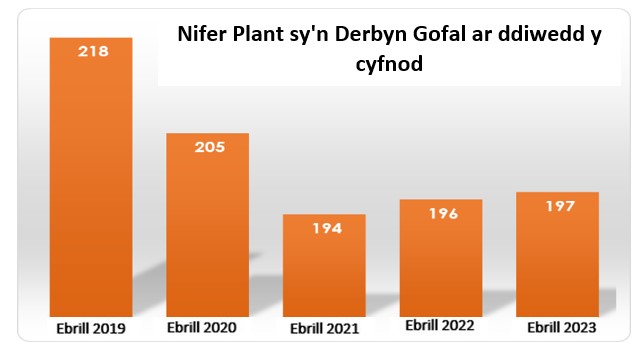 Mae Llywodraeth Cymru wedi parhau i ddarparu cyllid er mwyn i nifer penodol o blant gymryd rhan yng nghlwb Letterbox Club bob blwyddyn. Mae Letterbox Club yn annog darllen er pleser a dysgu yn y cartref. Mae'n gymorth i wella cyfleoedd addysgol plant sy'n derbyn gofal. Rydym wedi parhau i ddosbarthu parseli'n fisol ar gyfer ein plant rhwng mis Hydref a mis Mai, a bydd parsel Nadoligaidd ychwanegol ym mis Rhagfyr. Eleni, prynwyd dau eiddo preswyl i ddarparu gofal preswyl ar gyfer plant ag anghenion mwy cymhleth fel eu bod yn gallu derbyn gofal yn agosach at eu cartref yn hytrach na thu allan i Flaenau Gwent a hyd yn oed Cymru.Mae'r gefnogaeth ar gyfer ein gofalwyr di-dâl wedi parhau gan gynnwys ein Gofalwyr Ifainc, ac maent wedi elwa ar ddatblygiad cynllun newydd sy'n eu cefnogi gydag effaith yr argyfwng costau byw. Mae'r adran wedi gweithredu cyfres o gyfleoedd gwybodaeth, ynghyd â chynllun grant i ofalwyr, a chafwyd nawdd gan Lywodraeth Cymru a Carers Trust ar gyfer 2022/23 a 2023/24.  Arweiniwyd y gwaith o gydlynu'r prosiect hwn ar y cyd gan swyddogion o Wasanaethau Plant ac Oedolion er mwyn sicrhau ein bod yn rhoi cyfleoedd teg i'n gofalwyr ifainc a'n gofalwyr sy'n oedolion. Mae'r gwasanaeth yn monitro'r ffordd y mae gwasanaethau'n gweithredu yn barhaus ac yn eu hadolygu, er mwyn penderfynu a oes gofyn newid er mwyn rheoli'r galw a'r llwyth gwaith. Yn ganlyniad i hyn, o fis Ionawr 2023 dechreuwyd cynllun peilot newydd gyda Thimau Ardal Gwasanaethau Plant a fydd yn rhedeg dros gyfnod o 12 mis. Yn rhan o'r cynllun peilot hwn, sefydlwyd tri thîm cynllun gofal gweithredol newydd a'r 4ydd oedd y Tîm Asesu Statudol. Yn ôl yr arwyddion cynnar, mae'r newid yn cael effaith gadarnhaol ar gapasiti a chanlyniadau ar gyfer y plentyn a'r teulu. Mae'r Tîm Asesu Statudol hefyd wedi lleihau'r pwysau gwaith ar y Timau Ardal. Caiff y cynllun peilot ei adolygu'n rheolaidd er mwyn sicrhau bod y dewis o staff yn briodol a bod y model newydd yn gweithio'n dda. Mae llwythi achosion yn cael eu monitro o hyd ac mae pob aelod o staff a rheolwr tîm yn sicrhau bod llwythi achos yn gywir er mwyn sicrhau bod modd eu rheoli. Roedd gwasanaethau Dechrau’n Deg yn rhan o arolygiad gan Estyn a wnaed ym mis Tachwedd 2022 ar gyfer Gwasanaethau Addysg Blaenau Gwent ac yn yr adborth llafar amlygodd fel maes rhagoriaeth.Mae Teuluoedd yn Gyntaf yn parhau i weithio'n ddwys er mwyn atal achosion rhag esgoli i mewn i wasanaethau statudol ac roedd:330 achos ar waith ddiwedd mis Mawrth 2023;237 achos yn cael eu trafod mewn paneli Llesiant yn ystod y chwarter diwethaf; acAmrywiaeth o grwpiau, gwaith cymunedol a digwyddiadau yn cael eu cyflawni trwy gydol y flwyddyn.Datblygwyd llwybr cymorth Cyn-geni a gefnogwyd gan Teuluoedd yn Gyntaf a bydd yn golygu bod pob menyw feichiog ym Mlaenau Gwent yn gallu cael cymorth Cyn-geni priodol hyd nes i'r plentyn gyrraedd 1-flwydd oed.TaiGwnaethpwyd adolygiad yn ddiweddar er mwyn deall nifer yr eiddo gwag ar draws y fwrdeistref. Mae tua 761 eiddo gwag sy'n eiddo preifat ym Mlaenau Gwent, gyda 33 eiddo gwag (46 uned) yn cael eu defnyddio unwaith eto yn ystod 2022-2023 wedi cymryd camau uniongyrchol.Mae'r gwaith yn parhau i ddod o hyd i gyfleoedd tai ar gyfer y dyfodol ac i'w blaenoriaethu (cyfuniad o ddaliadaethau) gan weithio gyda Tai Calon a phartneriaid i ddod o hyd i gynlluniau. Erbyn hyn mae gan Tai Calon un datblygiad preswyl newydd ar y gweill, ac mae un arall ar fin cael ei gyflwyno ar gyfer caniatâd cynllunio. Y nod yw ffurfio rhaglen ddatblygu barhaus ar gyfer y dyfodol. Adolygir yn gyson gyda phob Landlord Cymdeithasol Cofrestredig er mwyn sicrhau bod llif o ddatblygiadau preswyl yn cael eu hadnabod a'u symud ymlaen.Darparwyd 61 Grant Cyfleusterau i'r Anabl eleni. Mae'r gwaith hwn yn gwneud addasiadau mawr i gartrefi pobl anabl at y diben o roi mynediad i'w cartrefi a hwyluso'u gallu i symud o amgylch y cartref.  Nifer cyfartalog y diwrnodau calendr a gymerir i ddarparu Grant Cyfleusterau i'r Anabl mewn cartrefi preifat i gefnogi pobl i fyw'n annibynnol eleni oedd 334 o ddiwrnodau.Mae yna Asesiad o'r Farchnad Dai Leol ar y gweill er mwyn goleuo Strategaeth Tai a Chynllun Datblygu Lleol diwygiedig. Yn ddiweddar, sefydlwyd Grwp Strategaeth Tai sy'n trawstorri er mwyn symud y Strategaeth Tai ddiwygiedig yn ei blaen.Mae Cronfa Bwlch Hyfywedd Tai Prifddinas-Ranbarth Caerdydd yn rhaglen gyllid wedi’i thargedu i sicrhau cartrefi newydd ar safleoedd tai strategol allweddol ar draws de ddwyrain Cymru. Gwnaeth Blaenau Gwent gais llwyddiannus i’r gronfa gan y dynodwyd fod bwlch hyfywedd oedd angen mewnbwn grant i gefnogi’r datblygiad i fynd yn ei flaen. Yn ddiweddar, sicrhawyd £1.7M er mwyn adfer safle yn Ashvale, Tredegar. Bydd y safle'n cyflwyno cartrefi y mae angen mawr amdanynt i'r ardal, a byddant yn cynnwys 54 cartref ar y farchnad agored a 6 chartref fforddiadwy.    DigartrefeddYn ystod y cyfnod adrodd, roedd 288 o aelwydydd yn cyrraedd y trothwy ar gyfer bygythiad o ddigartrefedd.  O'r rhain, llwyddwyd i atal 183 rhag colli eu llety - 64%. Cyflawnwyd y gyfradd atal uchel hon trwy dargedu mentrau ymyrraeth gynnar er mwyn atal digartrefedd ar gam cynnar iawn.  Mae'r tebygolrwydd y bydd achosion o ddigartrefedd yn dod i'r amlwg yn debygol o gynyddu a bydd hyn yn rhoi straen ar lety dros dro. Mae'r argyfwng costau byw yn debygol o effeithio ymhellach ar hyn. Felly, mae'r gwasanaeth yn edrych ar y canlynol er mwyn cynllunio ymlaen llaw a pharatoi:Symud at Ddull Gweithredu Ailgartrefu Cyflym - Newid y Diwylliant;Gweithio gyda landlordiaid yn y sector rhentu preifat a’r sector cymdeithasol er mwyn datblygu cynlluniau ac er mwyn cynnal tenantiaeth a chynyddu mynediad at dai;Cynyddu gwaith atal er mwyn uchafu canlyniadau llwyddiannus; Lleihau nifer y rheiny sy'n 'amlygu dros ar ôl tro' ac yn cysgu ar y stryd;Uchafu mynediad at ddewis o gymorth;Defnyddio Ffrydiau Nawdd Llywodraeth Cymru (Grant Atal Digartrefedd);Mwy o Dai Fforddiadwy (gan gynnwys 1 eiddo o bob datblygiad tai newydd  yn benodol ar gyfer y Cynllun Tai yn Gyntaf);Hyfforddiant Staff - mae technolegau wedi agor cyfleoedd newydd nad oedd yn ymarferol / fforddiadwy cyn hyn; aChodi ymwybyddiaeth o ddigartrefedd a gwasanaethau, gan annog hunangymorth a chydnerthedd.Yn sgil newid i'r ddeddfwriaeth, cafwyd nifer uchel o achosion newydd o ddigartrefedd yn amlygu ym Mlaenau Gwent a chafodd hyn effaith bellach ar ddiffyg argaeledd llety dros dro. Yn ôl y data cyfredol:Lleoliadau Cyfredol:Gwely a Brecwast - 29Tŷ Parc (Hostel i'r Digartref) - 19  Cyfanswm Lleoliadau o fis Ebrill 2020 – Presennol:Llety gwely a brecwast - 322Hostel Digartrefedd - 81Cyfanswm Ceisiadau ‘Byw’ gan Bobl Ddigartref – Presennol:278Cyfanswm Cost Llety Dros Dro (Ariennir gan LlC)Gwely a Brecwast - £800,000+Diogelwch (oherwydd nifer o ddigwyddiadau) - £570,000+Y nifer cyfredol sydd wedi eu lleoli mewn llety Gwely a Brecwast yw - 29Mae gwelliant parhaus yn nifer y cartrefi fforddiadwy a phreifat sy’n cael eu cyflenwi ar draws Blaenau Gwent gyda nifer uchel o gartrefi yn cael mynediad i gyllid i’w gwneud yn fwy effeithiol o ran ynni. Wrth ochr hyn, mae ymyriad cynnar ar gyfer digartrefedd yn golygu y cafodd 63.5% o aelwydydd dan fygythiad digartrefedd eu hatal rhag dod yn ddigartref. Mae ein Rhaglen Cyllid Cyfalaf Trawsnewid yn golygu gweithio gyda Landlordiaid Cymdeithasol Cofrestredig er mwyn dod o hyd i eiddo ar gyfer cynlluniau digartrefedd/ailsetlo. Yn ystod y flwyddyn, mae 8 eiddo ychwanegol wedi cael eu cynnwys a daethpwyd o hyd i 3 eiddo newydd mewn partneriaeth â Tai Calon i'w cynnwys yn y cynllun y cyflwynwyd cais ar ei gyfer i Lywodraeth Cymru.Mae'r Tîm Ieuenctid a Chymuned yn parhau i gefnogi pobl ifanc i atal digartrefedd ymhlith pobl ifanc ac i gefnogi iechyd a lles meddyliol. Mae'r tîm wedi parhau i gefnogi unigolion yn unigol, ynghyd â grwpiau a phrosiectau cymunedol. Yn aml, mae'r bobl ifanc hyn mewn sefyllfaoedd ansicr o ran tai, ac mae'r gefnogaeth yn troi o amgylch ffeindio'r ffordd drwy wybodaeth, cyngor ac arweiniad perthnasol gan wasanaethau eraill er mwyn iddynt gael rhywfaint o sefydlogrwydd ac i'w galluogi i wella'u sefyllfa o ran tai. Mae hyn wedi parhau i ddatblygu, gyda pherthnasoedd parhaus gyda phartneriaid yn tyfu ac yn dod yn fwy effeithlon ac effeithiol.  Yn ystod y flwyddyn academaidd ddiwethaf, cefnogwyd 34 unigolyn ifanc ar sail unigol. Iechyd yr AmgylcheddMae Gwasanaeth Hylendid Bwyd Blaenau Gwent yn parhau i ddarparu ymyriadau ar gyfer busnesau bwyd yn y Fwrdeistref. Yn ystod 2022/23, cwblhawyd cyfanswm o 218 o ymyriadau mewn safleoedd risg uchel gan fodloni un o'r targedau heriol a osodwyd yng nghynllun adfer yr Asiantaeth Safonau Bwyd. Cwblhawyd y gwaith hwn ochr yn ochr â'n llwyth gwaith parhaus o waith wedi'i raglennu a gwaith ymatebol. Mae gennym ôl-groniad sylweddol o ymyriadau hylendid bwyd i'w cyflawni sy'n ganlyniad i effaith pandemig Covid. Ar hyn o bryd, mae gennym ôl-groniad o 225 safle cyfradd D ac E y mae eu harchwiliad yn hwyr. Ar hyn o bryd rydym yn ystyried opsiynau ar gyfer mynd i'r afael â'r ôl-groniad hwn. Nid yw'r ffigur hwn yn cynnwys busnesau newydd. Yn ystod 2022/23, agorodd 98 busnes bwyd newydd ar draws y Fwrdeistref. Rydym yn dal i flaenoriaethu'r rheiny sy'n debygol o gyflwyno risg uwch o ran diogelwch bwyd ar gyfer ein harolygiadau, yn unol â chanllawiau'r Asiantaeth Safonau Bwyd. O'r rheiny a agorodd yn ystod 31 Mawrth 2023 a chyn hynny, mae gennym 46 busnes newydd o hyd y mae angen eu harchwilio.Ddiwedd y flwyddyn adrodd 2022/23, roedd 92.6% o safleoedd bwyd yn lled-gydymffurfio â safonau hylendid bwyd a gwelwyd cynnydd yn nifer y ceisiadau am gael sgorio eto.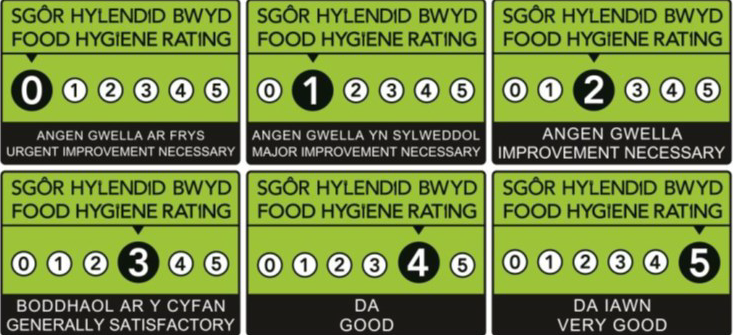 Heriau y mae'r Cyngor wedi eu profi yn ystod y flwyddynY GweithluMae sefydlogrwydd y gweithlu yn ystyriaeth allweddol o fewn y Gwasanaethau Cymdeithasol gan fod rhai o'r timau'n wynebu prinder staff. Fodd bynnag cydnabyddir bod y sefyllfa'r un peth ledled Cymru ac nad oes ateb hawdd i'r broblem. Bu’r adran yn ei chyfanrwydd yn gweithio’n galed i edrych ar ffyrdd blaengar o reoli’r llwyth gwaith  o fewn timau yn ogystal â datblygu strategaethau recriwtio a chadw i roi sylw i straen ar y gweithlu. Er y pwysau sylweddol hwn, mae’r staff a darparwyr gwasanaethau presennol wedi parhau i sicrhau y caiff anghenion plant ac oedolion eu diwallu, caiff risgiau eu rheoli a chaiff problemau diogelu eu trin. Mae'r Gwasanaethau Cymdeithasol yn gweithio’n agos gyda Datblygu Sefydliadol i sefydlu Cynllun Gweithlu Strategol i gefnogi pryderon am alluedd yn y tymor byr, canolig a hir a hefyd yn ystyried y cyfle i gydweithio'n rhanbarthol. Cafodd y gweithlu Gwasanaethau Cymdeithasol ei ddynodi fel risg hanfodol ac felly cafodd ei gynnwys ar Gofrestr Risg Corfforaethol y Cyngor.Cynadleddau Amddiffyn PlantMae perfformiad o ran diogelu yn dda er bod Cynadleddau Amddiffyn Plant yn dal i fod yn araf wrth ailgyflwyno trefniadau wyneb yn wyneb. Dyma faes y bydd gofyn ei ddatblygu ymhellach. Mae'r cynnydd mewn lleoliadau preswyl i blant hŷn hefyd yn bryder. Gofal MaethMae wedi profi'n anodd iawn recriwtio gofalwyr maeth ac mae'r diddordeb mewn maethu yn isel iawn ar hyn o bryd, er gwaethaf ymdrechion i gynyddu ymwybyddiaeth trwy'r cyfryngau cymdeithasol a gweithgarwch recriwtio. Mae'r berthynas weithio agos gyda Rheolwr Maethu Cymru a'r gwaith i hyrwyddo'r brand Maethu Cymru yn parhau. Mae'r galw am leoliadau maethu wedi cynyddu a gwelwyd mwy o ddibyniaeth ar leoliadau trwy Asiantaeth Faethu Annibynnol. Mae yna heriau o hyd o ran argaeledd llety 'camu i lawr' o ofal preswyl i ofal maeth ac mae'n dibynnu i raddau helaeth ar argaeledd lleoliadau maethu 'camu i lawr'. Gyda'r galw ar leoliadau, a'r anawsterau wrth recriwtio gofalwyr maeth, ni fu'n bosibl lleihau'r boblogaeth o bobl ifanc mewn gofal preswyl ymhellachY GyllidebYn ystod 2019/20, 2020/21 a 2021/22, wynebodd y Cyngor gostau o tua £2m y flwyddyn (£2.5M, £2M a £1.8M) ar leoliadau preswyl i Blant sy'n Derbyn Gofal. Mae'r costau wedi bod yn lleihau am fod niferoedd llai o blant ag angen darpariaeth breswyl, fodd bynnag bydd gofyn i'r awdurdod lleol ddarparu gofal preswyl i rai plant ar bob adeg. Er mwyn rhoi sylw i'r costau uchel hyn, ym mis Medi 2022, cytunwyd symud ymlaen â datblygiad achos busnes i ddarparu lleoliadau preswyl yr awdurdod lleol ar gyfer plant sy'n derbyn gofal.Pa Dystiolaeth sydd Ar GaelStrategaeth Plant sy'n Derbyn GofalPolisi Diogelu CorfforaetholStrategaeth Atal ac Ymyriad CynnarData am BerfformiadAdroddiadau ArchwilwyrCynlluniau Busnes Gwasanaethau Agendâu a Chofnodion cyfarfodydd Democrataidd sydd ar gael ar wefan y Cyngor - https://democracy.blaenau-gwent.gov.uk/ieDocHome.aspx?Categories= Sgôr Werthuso 4:DaNaratif y Gwerthusiad:Mae’r Cyngor yn parhau i gryfhau ei ddull gweithredu ar gyfer grymuso cymunedau gan eu cefnogi i ddod yn fwy cydnerth ac annibynnol. Mae’r Cyngor yn gweithio mewn partneriaeth gyda Rhaglen Cydlyniant Cymunedol Gorllewin Gwent a’r Bartneriaeth Diogelwch Cymunedol leol, ac yn parhau i ddarparu ystod o brosiectau a mentrau sy’n hyrwyddo ymwybyddiaeth a dealltwriaeth well; yn annog amrywiaeth ac yn ei ddathlu; ac yn dod â phobl a chymunedau lleol at ei gilydd i gryfhau ysbryd y gymuned a’i chydnerthedd. Ers 2016, mae Cyngor Blaenau Gwent wedi cefnogi Rhaglen Cynllun Ailsefydlu’r DU, gan weithio mewn partneriaeth ag ystod eang o fudiadau cyhoeddus, trydydd sector a sector preifat, i ddarparu pecyn holistaidd o gymorth ar gyfer y rheiny mae arnynt angen ailsefydlu. Mae’r Cyngor wedi cefnogi’r dull gweithredu hwn ac wedi cynnal cydlyniant cymunedol cadarnhaol ar draws y fwrdeistref. Mae darparu gwasanaethau ataliol yn dal i fod yn flaenoriaeth i’r Awdurdod ac mae ein Cyfarwyddiaeth Gwasanaethau Cymdeithasol yn benodol yn gweithio mewn ffordd ataliol i gefnogi annibyniaeth a diogelu yn ein cymunedau. Mae recriwtio a chadw mewn gwasanaethau cymdeithasol yn dal i fod yn her ac mae hyn yn debyg i’r darlun cenedlaethol. Datblygwyd strategaethau’r gweithlu er mwyn rhoi sylw i’r heriau hyn a recriwtiwyd swyddog i hyrwyddo cyfleoedd datblygu gyrfa ymhlith ein staff gwaith cymdeithasol. O fewn Gwasanaethau Plant prynwyd dau eiddo preswyl er mwyn darparu gofal preswy ar gyfer plant ag anghenion mwy cymhleth fel eu bod yn gallu derbyn gofal yn agosach at eu cartrefi yn hytrach na thu allan i Flaenau Gwent a hyd yn oed Cymru. Er bod ein perfformiad o ran diogelu yn dda, yn sgil y pandemid, gwelwyd oedi gyda'r gwaith o roi sylw llawn i’r argymhellion a wnaed gan Archwilio Cymru. Bydd Cyfarwyddiathau ar draws yr awdurdod yn ymgymryd â’r gwaith o weithredu’r argymhellion  a bydd adroddiad arnynt yn yr hunanasesiad nesaf. 